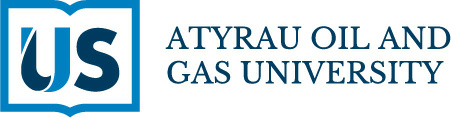 КОДЕКС ПОВЕДЕНИЯ СТУДЕНТАПРЕАМБУЛААтырауский университет нефти и газа (далее - Университет) стремится укреплять свою репутацию превосходства в обучении, преподавании и в исследованиях для удовлетворения образовательных, интеллектуальных и профессиональных потребностей студентов и всего общества.Для достижения этой цели в условиях, которые способствуют свободе мысли и самовыражения, уважению личности каждого и соблюдению прав всех членов университетского сообщества, университет принимает настоящий Кодекс поведения студентов.ГЛАВА I. ОСНОВНЫЕ ПОЛОЖЕНИЯСтатья 1. ПринципыУниверситетское сообщество требует от всех студентов приверженность к принципам этического, уважительного и ответственного поведения.Этическое поведение включает в себя:Соблюдение и продвижение:по букве и духу правил университета и законов страны;этического обращения с людьми, животными и окружающей средой;этического использования ресурсов и собственности;Нетерпимость и предотвращение:плагиата и всех форм интеллектуальной нечестности;фаворитизма и кумовства;нарушения конфиденциальности.Уважительное поведение включает в себя:Соблюдение и продвижение:универсальных прав человека;социальной ответственности;принципов справедливости и равных возможностей;академической свободы и свободы самовыражения;честности;вежливости;Нетерпимость и предотвращение:дискриминации по признакам расовой, национальной и религиозной принадлежности, гендерной идентичности и сексуальной ориентации, по возрасту и физическим различиям (включая внешность и ограниченность физических возможностей), по социально-экономическому статусу;превышение полномочий и злоупотреблению властью;сексуальных, расовых или иных форм преследования и домогательства;неуважительного отношения к личности и собственности.Ответственное поведение включает в себя:Соблюдение и продвижение:прозрачности;инклюзивности;подотчетности;доброго имени и репутации университета;взаимной ответственности за поддержание нравственного облика Студента Атырауского университета нефти и газа;сохранность окружающей среды, способствующей безопасности, здоровью и благополучию;Нетерпимость и предотвращение:неправомерного использования личной информации других лиц;неправомерного использования Университетской информации;действия или бездействия, порочащих имя и репутацию Университета;любых коррупционных проявлений;действия или бездействия угрожающее сохранности, безопасности, здоровью или благополучию;действия, которое ущемляет права других лиц;Статья 2. Область примененияКаждый студент университета является субъектом настоящего Кодекса и рассматривается как зрелая личность, способная принимать обоснованные решения и нести ответственность за свое поведение и последствия своих решений.Студенты должны читать, понимать и следовать кодексу поведения студентов. Незнание кодекса не является уважительным оправданием для нарушения правил.Все студенты являются членами более широкого сообщества города, государства и, как таковые, пользуются правами гражданства. Статус студента не защищает студента от ареста и судебного преследования за нарушение норм национального законодательства. Студенты, обвиняемые в нарушении государственных законов, которые отрицательно влияют на интересы университета, также могут подлежать соответствующему дисциплинарному процессу университета.Университет оставляет за собой право применять нормы настоящего Кодекса ко всем действиям студента на территории университета и за его пределами, включая действия, совершаемые в интернете.Статья 3. Определения терминовВ настоящем Кодексе нижеперечисленные термины имеют следующие значения:Университет - Некоммерческое акционерное общество “Атырауский университет нефти и газа имени Сафи Утебаева”Ректор - термин, используемый для определения Председателя правления - ректора Некоммерческого акционерного общества “Атырауский университет нефти и газа имени Сафи Утебаева”Под Посягательством сексуального характера понимается применение силы, угрозы или других форм принуждения человека к сексуальным действиям без его/ее согласия, распространение откровенных сексуальных материалов. Принимая во внимание особую щепетильность обвинения в сексуальном посягательстве, сотрудникам, ведущим расследование, и членам комиссии слушания рекомендуется осуществлять тщательное расследование для предотвращения ложных обвинений или недоразумений при применении санкций с одной стороны, и с другой – для обеспечения защиты жертв сексуального посягательства и обеспечения им уважительного отношения на протяжении всего периода времени;Преследование – преднамеренное и неоднократное преследование другого лица, вступление в контакт с другим лицом, домогательство другого лица, выражение прямых или косвенных угроз смерти другому человеку, причинения тяжких телесных повреждений или сексуальное посягательство;Домогательства – запрещенные действия, направленные на унижение достоинства человека, или провоцирование угрожающей и враждебной ситуации, унижая или оскорбляя других во время рабочего или учебного процесса. В большинстве случаев для доказательства домогательства агрессивного характера требуется представить свидетельства ряда случаев домогательства, но в некоторых вопиющих случаях, достаточно одного инцидента. Постоянно повторяющееся поведение, направленное на создание угрожающей, враждебной или оскорбительной атмосферы в процессе обучения или работы, не является нарушением в рамках данного подпункта, если студенту-нарушителю не стало известно о том, что его/ее поведение создает такую ситуацию, и он/она смог исправить данную ситуацию;Запугивание – это применение силы по отношению к другому человеку посредством негативных действий или поведения, которые подрывают его или ее личностный и/ или профессиональный статус;Сексуальные домогательства – нежелательные предложения, принуждение к половому контакту, а также другие словесные или физические действия сексуального характера, когда:принуждение к таким действиям осуществляется прямо или косвенно в качестве условия трудоустройств человека или используется в качестве основы для решения вопросов трудоустройства человека; илитакие умышленные действия предпринимаются с целью необоснованного вмешательства в работу человека или создания угрожающей, враждебной или оскорбляющей ситуации в процессе обучения или работы (сексуальное домогательство агрессивного характера). В большинстве случаев для доказательства сексуального домогательства агрессивного характера требуется представить свидетельства ряда случаев домогательства, но в некоторых вопиющих случаях, достаточно одного инцидента. Постоянно повторяющееся поведение, направленное на создание угрожающей, враждебной или оскорбительной атмосферы в процессе обучения или работы, не является нарушением в рамках данного подпункта, если студенту-нарушителю не стало известно о том, что его/ее поведение создает такую ситуацию, и он/она смог исправить данную ситуацию;Наличие более веских доказательств – доказательство вины, в связи с «наличием более веских доказательств» означает, что после того, как все необходимые и допустимые доказательства рассмотрены, производится оценка выявленного факта, что, скорее всего, доказывает виновность обвиняемого в действиях, о которых идет речь. Процедура не может быть сведена к математическому отношению – «51% вероятности», она требует проведения самостоятельной оценки и включает в себя рассмотрение не только количества доказательств, но и весомость, степень доверия источнику, а также связь других элементов в данном деле;Четкие и убедительные доказательства – доказательство вины  по  «четким  и убедительным доказательствам» означает, что после того, как все необходимые и допустимые доказательства рассмотрены, производится оценка выявленного факта, который, с достаточной степенью уверенности, доказывает, что обвиняемый виновен в рассматриваемых действиях. Процедура не может быть сведена к математическому отношению – «66% вероятности», она требует проведения самостоятельной оценки и включает в себя рассмотрение не только количества доказательств, но и весомость, степень доверия источнику и связь других элементов в данном деле;Отчисление – действие, в результате которого обучающийся теряет статус студента Атырауского университета нефти и газа, а также все права и привилегии, связанные с данным статусом;Занятия – в настоящем документе под термином «занятия» понимаются все лекции, лабораторные занятия, устные опросы, практические занятия с преподавателем, семинар или другие мероприятия, организуемые в рамках учебной дисциплины;Программа – в настоящем документе под термином «программа» понимается совокупность занятий, включенных в академическую программу в качестве основных и неосновных предметов, а также последовательность предметов, по завершению которых выдается диплом об окончании высшего образования;Дисциплинарный испытательный срок – означает изменение в статусе студента и промежуточный статус между «хорошей успеваемостью» и отчислением. Студенту разрешено продолжить обучение при определенных условиях, которые зависят от характера нарушений, а также от степени пользы для процесса обучения, извлекаемой из таких ограничительных мер.Письменное уведомление – уведомления могут направляться по электронной почте для удовлетворения требования по предоставлению уведомлений в письменном виде.При возникновении вопросов в определении терминов, указанных в настоящей статье, в случае неточности определений терминов, приведенных в настоящей статье, должны применяться определения, принятые Университетом. Ни при каких обстоятельствах двусмысленная формулировка терминов не должна служить основой для отчисления в соответствии с настоящей главой.ГЛАВА II. АКАДЕМИЧЕСКИЕ НАРУШЕНИЯ§ 1. Определение и виды академических нарушенийСтатья 4. Определение академических нарушений.Академическое нарушение представляет собой действие, когда студент:пытается присвоить себе заслуги за работу или усилия другого человека без получения разрешения или, не ссылаясь на его работы (плагиат);использует несанкционированные материалы или ложные данные при выполнении учебных заданий;подделывает или фальсифицирует академические документы или ведомости успеваемостиумышленно препятствует академической работе других студентов или подрывает ее;совершает действия, направленные на представление ложной информации об успеваемости какого-либо студента;содействует другим лицам в совершении перечисленных в данной статье действий.Статья 5. ПлагиатПлагиат – умышленное или неосторожное присвоение себе результатов чужой работы, что включает задание, представленное в качестве собственной работы студента, которое на самом деле полностью или частично было выполнено другим человеком. К плагиату также относится представление работы, идеи, утверждения или высказывания другого человека без надлежащего указания источников.Плагиат имеет место, если студент:напрямую копирует одно или несколько предложений из письменной работы другого лица без надлежащего цитирования. Данное правило также относится к копированию материала из Интернета или других электронных источников;изменяет слова, но копирует структуру предложения без ссылки на первоисточник, или перефразирует с близким смыслом один или несколько абзацев, не указывая ссылки на источник, или использует графики, рисунки, чертежи, схемы или другие видео/аудио материалы без указания источника и/или без согласия автора;представляет ложную или измененную информацию в любом учебном задании, что может включать в себя выдумывание данных для эксперимента, изменение данных, ссылки на несуществующие статьи, вымышленные источники и т.д.;сдает работу, полностью или частично выполненную другим студентом, и выдает ее за свою работу;пользуется специальными сервисными услугами по написанию работ, услугами других студентов для написания работы, или использует перевод с иностранного языка и выдает материал за свою собственную оригинальную работу;на уроке компьютерного программирования использует компьютерный код, написанный другим студентом.Статья 6. Списывание.Списывание наносит значительный вред Университетскому сообществу. Честные студенты оказываются в невыгодном положении из-за факта несправедливости и вероятности того, что система оценки предмета может быть изменена не в их пользу. Студент, который списывает, не получает реального образования, лишая себя возможности приобретения навыков обучения. Списывание наносит ущерб репутации Университета, а также всему обществу. И наконец, данные нарушения разрушают этические ценности личности, учат неправильной жизненной позиции, которая не будет полезна в их будущей карьере.Списывание имеет место, когда лицо:получает или обеспечивает несанкционированный доступ к экзаменационным материаламиспользует шпаргалки, мобильные телефоны, книги, калькуляторы или другие материалы/устройства во время экзамена без разрешения преподавателясписывает с экзаменационного листа другого студента с разрешения студента или без такового, или позволяет другому студенту списывать со своего экзаменационного листа;препятствует или вмешивается в работу других студентов во время выполнения заданий;приводит ложную причину в просьбе продления срока сдачи экзамена или письменной работы;продолжает писать работу, когда время экзамена уже истекло;разговаривает во время проведения экзамена;просит другого студента выполнить за него экзаменационное задание или тест;совершает любое другое действие, которое дает студенту несправедливое преимущество на экзамене или на любом оцениваемом задании;способствует и содействует в совершении какого-либо из вышеописанных деяний или организует эти действия.Статья 7. Фальсификация документов.Фальсификация документов является одной из форм академического обмана, который сознательно приводит к искажению какой-либо информации о студенте. Фальсификация документов имеет место, когда человекпредставляет поддельное заявление, заявление о финансовой помощи или любые другие официальные документы, передаваемые в Университет;представляет поддельную или ложную медицинскую справку за пропущенные занятия, экзамены, несвоевременно выполненные работы или по другим причинам;использует поддельный или незаконно переделанный студенческий билет;подделывает ведомости успеваемости или другие академические документы§ 4. Санкции за академические нарушенияСтатья 8. Виды санкций за академические нарушенияЛюбое действие или бездействие в результате которого совершается академическое нарушение является предметом применения любой из санкций категории III, II или I, приведенных в настоящем кодексе.Категория A – наименее серьезная категория санкций, к которой относится устный или письменный выговор без внесения в личное дело студента, или требование переделать работу, выполненную с нарушением.Категория B – включает в себя отчисление студента с курса, снижение оценки студента за задание или по предмету, а также письменный выговор, который заносится в личное дело студента.Категория C – включает испытательный срок, отстранение от занятий и отчисление. Требуемые процедуры варьируются в зависимости от степени тяжести санкций, описанных в данном документе.Каждый частный случай нарушения оценивается индивидуально с принятием во внимание степени серьезности инцидента, наличия или отсутствия ранее зафиксированных нарушений и степень, в которой были затронуты интересы и задачи Университета.Статья 9. Нарушения Категории A.Нарушения Категории A могут возникнуть по причине неопытности или незнания академических принципов, и, зачастую, не являются следствием бесчестного умысла со стороны студента, совершившего нарушение.К нарушениям Категории A применяются следующие санкции:устный выговор;письменный выговор только студенту;требование посещать дополнительные занятия без получения кредита, семинары по этике или академической честности;письменное задание или исследовательский проект по этике или академической честности;выполнение дополнительного задания, более сложное чем первое задание;незачет по заданиям, что является минимально возможным наказанием в случае с плагиатом.Статья 10. Нарушения Категории B.Нарушения Категории B включают, но не ограничиваются следующими фактами:прямое цитирование или перефразирование в умеренных пределах, без указания источника или использования кавычек;сдача работы, являющейся копией или значительной частью другой работы, с целью удовлетворения требований по более, чем одному занятию без разрешения преподавателя, которому работа сдается второй и последующий раз;использование данных или пояснительных материалов для лабораторных отчетов без надлежащего указания источников или участников работы. Все источники или участники сбора данных, и/или задействованные в подготовке доклада должны быть указаны;К нарушениям Категории B применяются следующие санкции:письменный выговор, занесенный в личное дело студента;более низкая или неудовлетворительная оценка за конкретное задание или экзамен. Неудовлетворительная оценка за конкретное задание или экзамен должна быть минимальным наказанием за любое нарушение, связанное с существенным плагиатом или списыванием;более низкая или неудовлетворительная итоговая оценка по заданию;отстранение студента от неоконченного курса;дисциплинарное предупреждение или испытательный срок на определенный период времени;Статья 11. Нарушения Категории C.Нарушения Категории C включают, но не ограничиваются следующими фактами:повторное нарушение по Категории А или Категории В, не зависимо от того, были ли санкции применены ранее;представление работы другого лица в качестве своей собственной работы в выполнении какого-либо учебного задания (с оценкой или без), экзамена, курсовой работы, магистерской диссертации, докторской диссертации, научной статьи, предназначенной для публикации, рабочего доклада или доклада для конференции или любой другой письменной работы, представленной в качестве собственного труда;использование шпаргалок, мобильных телефонов, компьютеров, книг, калькуляторов и других материалов/устройств во время экзамена без разрешения преподавателя;плагиат в большей части письменного задания;способствование списыванию во время экзамена;сдача купленных материалов, являющихся интеллектуальным трудом другого лица (наприме курсовая работа);удаление или повреждение опубликованных или резервных материалов или иное препятствование доступу других студентов к материалу;подделка или искажение данных путем предоставления сфабрикованных или намеренно искаженных материалов;нарушение академической честности, и, как следствие, нарушение закона, или совершение действия, схожего с уголовным, таких как подделка ведомости оценок, кража экзаменационных материалов у профессора или из офиса Университета, покупка украденных экзаменационных материалов, фальсификация ведомости успеваемости для получения доступа в Университет или к его ресурсам или искажение записей работ, сделанных в Университете;замена себя другим лицом для сдачи экзамена или сдача экзамена за другое лицо;срыв работы другого студента с помощью действий, направленных на предотвращение успешного выполнения задания студентом;приобретение или распространение копий экзаменационных материалов из несанкционированных источников до экзаменационного периода.К нарушениям Категории C применяются следующие санкции, в дополнение к санкциям Категории B:дисциплинарный испытательный срок;отстранение от всех текущих занятий; в случае применения данной санкции, оплата за пропущенные занятия не будет возвращена;отчисление из Университета;отчисление из Университета без права на восстановление.§ 3. Применение санкционного воздействия по академическим нарушениямСтатья 12. Комиссия по академическим нарушениямДля работы с академическими нарушениями категори С приказом Ректора создается постоянно действующая Комиссия по академическим нарушениям.Комиссию возглавляет Проректор по академическим вопросам и международному сотрудничеству.В состав комиссии входят: Омбудсман, Деканы факультетов, Директор департамента по академическим вопросам, представитель студентов, представитель из числа профессорско-преподавательского состава.Слушания Комиссии проводятся по каждому поступившему делу.Статья 13. Процедура применения санкций Категории АСанкции Категории А могут применяться по усмотрению преподавателя. Преподаватель должен встретиться со студентом для обсуждения оснований для подозрения в совершении академического нарушения. Преподаватель должен направить письменный отчет о применении санкции Декану факультета и Директору департамента по академическим вопросам по электронной почте. После наложения санкций Категории А студент имеет право подать письменную жалобу на имя Декана факультета с целью оспорить решение преподавателя о наложении санкции. Декан факультета может назначить встречу со студентом и преподавателем для обсуждения ситуации и может предпринять иные действия, какие он посчитает справедливыми. Окончательный результат применения санкции передается Директору департамента по академическим вопросам.Статья 14. Процедура применения санкций Категории BВ случаях, когда преподаватель считает, что имеются основания для применения санкций Категории В за академическое нарушение, он/она должен(на) подготовить письменный отчет, подробно описывающий характер предполагаемого нарушения, основания для доказательства того, что инцидент действительно имел место, и рекомендовать применение санкции Категории В;Преподаватель должен предоставить копию отчета студенту и отдельную копию Декану факультета и Директору департамента по академическим вопросам;После получения отчета от преподавателя, Директор департамента по академическим вопросам регистрирует дело в Журнале академических нарушений.Декан факультета после получения отчета поручает Заместителю декана провести дальнейшее расследование по данному делу;Заместитель декана по итогам проведения расследования должен подготовить письменный отчет и представить копии такого отчета преподавателю, студенту, Декану и Директору департамента по академическим вопросам;После получения отчета от Заместителя декана, Декан факультета назначает встречу с преподавателем, студентом, Заместителем декана факультета, а также Директором департамента по академическим вопросам для проведения слушания. В течение 48-ми часов после такого слушания Декан должен определить, какая санкция будет применяться, и будет ли таковая применяться в отношении студента. Декан должен подготовить письменное назначение применения санкции Категории В. Копии назначения Декана необходимо вручить студенту, преподавателю и Директору департамента по академическим вопросам;Директор департамента по академическим вопросам вносит запись об итоговом решении по делу в Журнал академических нарушений.Статья 14. Процедура применения санкций Категории С.В случае, когда преподаватель считает, что имеются основания для применения санкций Категории С за академическое нарушение, он/она должен(на) подготовить письменный отчет (с подписью и датой), подробно описывающий характер предполагаемого нарушения, основания для подтверждения того, что инцидент действительно имел место, и рекомендованную санкцию Категории С для применения;Преподаватель должен предоставить копию письменного отчета студенту и отдельную копию Декану факультета, Заместителю декана и Директору департамента по академическим вопросам;После получения отчета от преподавателя, Директор департамента по академическим вопросам регистрирует дело в Журнале академических нарушений.Декан факультета после получения отчета поручает Заместителю декана провести дальнейшее расследование по данному делу;Заместитель декана должен провести расследование и подготовить письменный отчет в течение 7 дней и представить копии такого отчета преподавателю, студенту, Декану и Директору департамента по академическим вопросам;После получения отчета Заместителя декана, Декан должен встретиться с преподавателем, студентом, Заместителем декана факультета и директором департамент по академическим вопросам. Факультет должен вести протокол встречи. В течение 48-ми часов после слушания Декан должен определить, какая санкция будет применяться, и будет ли таковая применяться в отношении студента. Декан должен подготовить письменную рекомендацию о применении санкции Категории С. Копии этой рекомендации Декана необходимо предоставить студенту, преподавателю, заместителю Декана и Директору департамента по академическим вопросам;Декан должен направить Проректору по академическим вопросам и международному сотрудничеству рекомендацию о применении санкции Категории С, все дополнительные документы, в том числе первоначальный отчет преподавателя, отчет Заместителя декана о расследовании, объяснительное письмо студента и другие дополнительные документы, которые были сформированы в деле за это время;Проректор по академическим вопросам и международному сотрудничеству в течение 3 рабочих дней созывает заседание Комиссии по академическим нарушениям и проводит слушание по делу студента.Директор департамента по академическим вопросам организовывает слушание по делу студента и направляет письменное приглашение студенту с указанием места и времени слушания.В течение 48-ми часов после слушания Проректор по академическим вопросам и международному сотрудничеству назначает применение санкции, согласно принятому Комиссией решению. Если по итогам слушания Комиссии было принято решение об отчислении студента, Декан факультета направляет Ректору представление на отчисление студента.Студент имеет право подать апелляцию на имя Ректора. В течение 5 дней со дня письменного уведомления о решении Комиссии, обвиняемый студент может предоставить письменную апелляцию на имя Ректора;По всем делам решение ректора является окончательным. Все решения Ректора должны быть переданы в Офис Регистратора;В период рассмотрения итогового решения Ректором по апелляции, студент может присутствовать на занятиях и получать оценки. В случае, когда апелляция на имя Ректора отклонена, работа, выполненная в период рассмотрения апелляции, не будет внесена в транскрипт студента;Офис Регистратора должен обеспечить передачу итогового решения Ректора всем заинтересованным структурным подразделениям. Офис Регистратора должен подготовить соответствующее решение/приказ о мере обвинения студента в течение 5 (пяти) дней с момента принятия решения.Статья 15. Процедуры проведения слушания по делу Категории C.Следующие процедуры должны быть соблюдены в процессе слушания по делам, относящимся к Категории С:Слушание, проводимое по делам, относящимся к санкциям Категории С, должно проходить в свободной и не враждебной форме;Студент имеет право выбрать представителя из членов Университетского сообщества (представителей профессорско-преподавательский состава или административного персонала) на время проведения слушания. В случае если студент не назначил представителя, Проректор по академическим вопросам и международному сотрудничеству назначает члена профессорско-преподавательского состава, который будет выступать в качестве представителя студента;Проректор по академическим вопросам и международному сотрудничеству выступает в качестве председателя слушания;Председатель слушания имеет право снимать повторяющиеся, враждебные или не относящиеся к делу вопросы и аргументирования;Студент имеет право быть выслушанным;Ведется протокол слушания, по возможности в форме аудиозаписиСтуденту необходимо принести на слушание все экземпляры соответствующих документов;Все члены Комиссии по академическим нарушениям обязуются сохранять конфиденциальность дел;Все члены Комиссии по академическим нарушениям обязуются подписать итоговое решение Комиссии перед тем, как покинуть слушание.Оговорки членов Комиссии по академическим нарушениям должны быть зафиксированы в решении Комисии.ГЛАВА III. НАРУШЕНИЯ НЕ СВЯЗАННЫЕ С УЧЕБНЫМ ПРОЦЕССОМ§ 1. Виды нарушений, не связанных с учебным процессомСтатья 16. Виды нарушений, не связанных с учебным процессомУниверситет имеет право подвергать дисциплинарным взысканиям студентов за вовлечение, за попытку вовлечения, или содействие другим лицам в вовлечении в любые из следующих видов нарушений:опасное поведение; поведение, которое подвергает опасности или угрожает здоровью или безопасности самого человека или другого лица;сексуальное посягательство;преследование;домогательство;запугивание;употребление, хранение, изготовление или распространение алкогольных напитков или марихуаны, наркотиков, или других контролируемых веществ, за исключением случаев, прямо предусмотренных законом или политикой Университета;участие в азартных играх – спор на деньги или какую-либо материальную ценность на событии с неизвестным исходом, основной целью которого является выигрыш денег и/или материальных ценностей;несанкционированное завладение, использование, перемещение, сбыт, повреждение или уничтожение имущества Университета или имущества других лиц;несанкционированный доступ в здание университетаповедение, которое препятствует или затрудняет проводимые Университетом или санкционированные Университетом действия, или которое мешает или препятствует возможности человека участвовать в деятельности, проводимой или санкционированной Университетом;незаконное владение или незаконное создание, искажение, или неправильное использование Университетских или других официальных документов, записей, ключей, электронных устройств или паролей;неправильное использование компьютерных ресурсов, включающее следующие нарушения:неисполнение требований законодательства, лицензионных соглашений и договоров, регулирующих компьютерную сеть, программное обеспечение и использование оборудования Университета;использование компьютерных ресурсов Университета для несанкционированного доступа в коммерческих или личных целях;неспособность защитить персональный пароль или учетную запись пользователя, открытого Университетом;несоблюдение компьютерной безопасности, вторжение в частную жизнь, или несанкционированный доступ к компьютерным ресурсам Университета.дача заведомо ложного устного или письменного показания любому сотруднику Университета или представителю Университета по делам Университета, или отказ выполнять обоснованные требования по делам Университета, в том числе отказ от сотрудничества с Комиссией Слушания, в том порядке, как это определено в данной главе;поведение, которое является уголовным преступлением по законодательству;поведение, которое нарушает любые опубликованные Университетом правила, нормы или политику, включая положения, указанные в договорах между Университетом и студентом, и которое несет в себе угрозу безопасности и благосостоянию членов сообщества Университета, или которое препятствует возможности других студентов осуществлять учебную деятельность;любое поведение, которое нарушает санкции, требования или ограничения, наложенные в связи с предшествующей дисциплинарной мерой, применяемой в соответствии с настоящей главой.§ 2. Санкции за нарушения, не связанные с учебным процессом Статья 17. Санкции Категории 1 за нарушения, не связанные с учебным процессом.Дисциплинарные санкции, которые могут быть применены за нарушения, не связанные с учебным процессом, меньшей тяжести, могут включать любые из следующих действий:выговор в письменном виде;отказ в предоставлении определенных льгот Университета, в том числе, но без ограничения: запрет на участие в  спортивных мероприятиях, запрет на участие в спонсируемой Университетом деятельности, запрет на участие в культурно- развлекательных мероприятиях или общественной деятельности, ограничение доступа к определенным участкам кампуса, таких как кафе или библиотека;возмещение ущерба;образовательные санкции или санкции с привлечением к работе, включая общественные работы;дисциплинарный испытательный срок.Статья 18. Санкции Категории 2 за нарушения, не связанные с учебным процессом.Дисциплинарные санкции, которые могут быть применены за нарушения, не связанные с учебным процессом, серьезной тяжести, включают следующие действия:ограничительные меры при регистрации на курсы или зачислении на программу;лишение материальной помощи Университета;отчисление.§ 3. Следственные и дисциплинарные процедуры для рассмотрения дел, касающихся нарушений, не связанных с учебным процессомСтатья 19. Жалоба.Расследование нарушений, не связанных с учебным процессом, не может начаться без получения письменной жалобы Директором департамента по социальным вопросам и молодежной политике. Любой административный сотрудник, преподаватель или штатный сотрудник, получивший такую жалобу в письменном виде, незамедлительно направляет ее Директору, при этом никакая анонимная жалоба не будет направляться для дальнейших действий ни при каких обстоятельствах.Статья 20. Первоначальное определение и рассмотрение Директором департамента по социальным вопросам и молодежной политике.После получения жалобы, Директор департамента по социальным вопросам и молодежной политике должен определить, является ли причина жалобы случаем нарушений, не связанных с учебным процессом, если допустить, что все подозрения являются правдивыми. В случае если Директор считает, что нарушение, не связанное с учебным процессом, имеет место, то он/она начинает расследование или запрашивает Ректора о возможности передачи дела в соответствующие правоохранительные органы.Статья 21. Определение отсутствия нарушения.В случае если Директор департамента по социальным вопросам и молодежной политике определяет, что подозрения в нарушении, подвергающемся любой из санкций, указанных в данной главе, отсутствуют, жалоба хранится в папке в офисе Регистратора для последующего использования. В этом случае нет необходимости в дальнейших действиях в рамках данной главы, однако Директор может предпринять дополнительные действия в соответствии с другими внутренними нормативными документами Университета.Статья 22. Направление дел, имеющих отношение к уголовной ответственности.По запросу Директора департамента по социальным вопросам и молодежной политике Ректор может направить все заявления о преступной деятельности для рассмотрения в правоохранительные органы, но может сделать это, если он/она придет к заключению, что существует такая юридическая обязанность, или что существует вероятность совершения уголовного преступления, или что задержка направления заявления о преступной деятельности до завершения процедур, представленных в настоящем Кодексе, могут угрожать Университету, его миссии, студентам, преподавателям или сотрудникам.В случае если Директор департамента по социальным вопросам и молодежной политике запрашивает передачу дела в соответствующие правоохранительные органы, Ректор должен проконсультироваться с Проректором по молодёжной политике и социальным вопросам, Проректором по академическим вопросам и международному сотрудничеству и Деканом факультета, где обучается студент посредством электронной почты, с сохранением переписки или проведением совещания, оформленным письменным протоколом. Статья 23. Проведение расследования.В случае если Директор департамента по социальным вопросам и молодежной политике определяет, что жалоба указывает на нарушение, не связанное с учебным процессом, которое подлежит санкции в соответствии с настоящей главой, то он назначает сотрудника для сбора сведений по данному делу. Такое назначение должно быть отражено в письменном протоколе:сотрудник, ведущий расследование, должен встретиться со стороной, которая является автором первоначальной жалобы, и получить подробное изложение оснований для жалобы и имена потенциальных свидетелей;сотрудник, ведущий расследование, должен обратиться к студенту(-ам), обвиняемому(-ым) в нарушении, лично, по телефону или по электронной почте, чтобы предложить обсудить вопрос. Цель данной дискуссии заключается в том, чтобы позволить сотруднику, ведущему расследование, рассмотреть со студентом основание для того утверждения, что студент совершил нарушение, не связанное с учебным процессом, и предоставить студенту возможность предъявить объяснения. В случае если студент не отвечает на предложение сотрудника, ведущего расследование, обсудить вопрос, расследование продолжается на основе имеющейся информации;в случае если в любое время сотрудник, ведущий расследование, определяет, что нарушения, не связанные с учебным процессом, которые подвергаются санкциям, указанным в данной главе, не совершались, то он должен проинформировать об этом Директора департамента по социальным вопросам и молодежной политике. В этом случае данный вопрос будет считаться решенным без необходимости совершения дальнейших действий в соответствии с настоящей главой. Данное определение не ограничивает Директора департамента по социальным вопросам и молодежной политике от дальнейших действий в соответствии с процедурами, описанными в других внутренних документах Университета.Статья 24. Подготовка отчета о расследовании.Сотрудник, ведущий расследование, готовит ответ о расследовании в течение 7 дней с момента своего назначения, который должен содержать следующую информацию:описание предполагаемого нарушения;описание всей информации, имеющейся в Университете в связи с предполагаемым нарушением. Такая информация должна быть предоставлена студенту по его просьбе, за исключением случаев, когда это запрещено законодательством;рекомендации по Категории санкции (Категория 1 или Категория 2);уведомление о праве студента на слушание;копия этой главы, и любые дополнительные процедуры, принятые для осуществления этого раздела.Статья 25. Письменный отчет о расследовании.Письменный отчет о расследовании должен быть предоставлен Директору департамента по социальным вопросам и молодежной политике на утверждение, который далее должен приложить письменную рекомендацию для применения санкции Категории 1 (дела Категории 1), или санкции Категории 2 (дела Категории 2).Статья 26. Процедуры определения и применения санкции – дела Категории 1.Если Директор департамента по социальным вопросам и молодежной политике рекомендует применение санкции Категории 1, то он должен направить отчет о расследовании Проректору по молодежной политике и социальным вопросам, Декану и Заместителю декана факультета, где обучается студент. Проректор по молодежной политике и социальным вопросам должен провести консультации с Деканом и Заместителю декана факультета посредством электронной почты, с сохранением переписки или провести совещание, которое должно быть запротоколировано. После такой консультации Проректор по молодежной политике и социальным вопросам по студенческим делам должен определить должна ли быть применена санкция Категории 1 или данный случай относится к Категории 2, либо то, что к этому случаю не может быть применена ни одна санкция данной главы;В случае если Проректор по молодежной политике и социальным вопросам, Декан и Заместитель декана факультета, где обучается студент, определяют целесообразность применения санкции Категории 1, такое определение является окончательным. В случае несогласия, Ректору может быть направлен запрос для принятия окончательного определения;В случае если Проректор по молодежной политике и социальным вопросам, Декан и Заместитель декана факультета, где обучается студент, определяют целесообразность применения санкции Категории 2, должны быть начаты дальнейшие процедуры, описанные для дел Категории 2. В случае несогласия, Ректору может быть направлен запрос для принятия окончательного определения;В случае если  Проректор по молодежной политике и социальным вопросам, Декан и Заместитель декана факультета, где обучается студент, определяют, что к этому случаю не может быть применена ни одна санкция данной главы, то данный вопрос будет считаться решенным без необходимости дальнейших действий в рамках данной главы. Тем не менее, соответствующим ответственным лицом могут быть проведены дополнительные процедуры в рамках других внутренних документов Университета. В случае несогласия, соответствующий запрос направляется Ректору для принятия окончательного определения.Статья 27. Процедуры определения и применения санкции – дела Категории 2.Если Директор департамента по социальным вопросам и молодежной политике рекомендует применение санкции Категории 2, то он/она должен(на) направить дело Проректору по молодежной политике и социальным вопросам;После получения дела от Директора департамента по социальным вопросам и молодежной политике, Проректор по молодежной политике и социальным вопросам, Декан и Заместитель декана факультета, в котором обучается студент консультацию по электронной почте, ведет переписку, которая сохраняется на электронной почте или проводит совещания, оформляемые письменными протоколами. Если Проректор по молодежной политике и социальным вопросам придет к заключению, что основания для рассмотрения применения санкции Категории 2 в рамках данной главы отсутствуют, он возвращает дело Директору департамента по социальным вопросам и молодежной политике для рассмотрения в качестве дела, относящегося к Категории 1, как описано в настоящем Кодексе;В случае, если Проректор по молодежной политике и социальным вопросам, после совещания с Деканом и Заместителем декана факультета, в котором обучается студент, определяет наличие оснований для рассмотрения применения санкции Категории 2 в рамках данной главы, он должен провести слушание в соответствии с процедурами, описанными в настоящем Кодексе.Статья 28. Процедуры слушания дел Категории 2.В случае если Проректор по молодежной политике и социальным вопросам определяет, что дело ведет к применению санкции Категории 2 в рамках данной главы, студенту дается право слушания, которое проводится в соответствии со следующими правилами и процедурами:Директор департамента по социальным вопросам и молодежной политике должен поставить в известность студента о деле, возбужденном против него или нее, и о праве студента на слушание, которое должно быть проведено, за исключением случая, когда студент в письменной форме отказывается от права на такое слушание;Слушание проводится в течение 5 дней с момента получения Проректором по молодежной политике и социальным вопросам документов, за исключением случая, когда студент в письменной форме отказывается от права на такое слушание;Проректор по молодежной политике и социальным вопросам должен назначить Комитет по слушанию в составе Проректора по молодежной политике и социальным вопросам, Директора департамента по социальным вопросам и воспитательной работе, Декана и Заместителя декана факультета, где обучается студент, и одного студенческого представителя.Члены Комитета по слушанию назначают встречи либо ведут электронную переписку до слушания для определения необходимости вызова свидетелей, обсуждения подробностей проведения слушания, и обсуждения смежных вопросов;Студент имеет право быть сопровожденным одним представителем на его выбор, независимо от того юрист он/она или нет. В случае если студент не выбрал своего представителя, Проректор по молодежной политике и социальным вопросам назначает члена профессорско-преподавательского состава в качестве представителя студента. Такой представитель студента может консультировать студента, непосредственно задавать вопросы свидетелю противоположной стороны, предоставлять информацию, вызывать свидетелей   и выступать от имени студента. Слушания по делу Категории 2 не являются состязательными и не связаны с правилами зала суда или другими юридическими процедурами. Но председательствующим лицам рекомендуется приложить все усилия для того, чтобы студент был услышан, как лично, так и через его представителя;Все дисциплинарные слушания проходят в закрытом режиме. В комнате слушания во время слушания могут присутствовать только члены комитета по слушанию, представитель Офиса Регистратора, студент, представитель студента, если таковой имеется, и свидетель, который дает показания в конкретный момент;Проректор по молодежной политике и социальным вопросам должен выступать в роли председательствующего лица на слушании. Председатель может дать указание свидетелю воздерживаться от дублирующих, нарушающих порядок или враждебных показаний. Председатель также имеет право дать указание представителю студента, если таковой имеется, или любому члену Комитета по слушанию прекратить линию аргументации или допрос свидетеля, которые стали дублирующими, нарушающими порядок или враждебными;Председатель принимает решение во всех случаях, когда возникает вопрос   о допустимости доказательств. Председатель должен признать информацию, которая имеет достаточное значение для доказательства фактов, но может также и исключить несущественные, не относящиеся к делу или чрезмерно повторяющиеся показания.При принятии решения о допустимости доказательств председатель обязан соблюдать признанные правовые привилегии, включая привилегии адвоката, супружескую привилегию, и конфиденциальности между каким-либо лицом и его/ее врачом или представителем религии. Председатель может принимать разумные меры для поддержания порядка, а также принять процедуры допроса свидетеля, соответствующие обстоятельствам показаний этого свидетеля, в том числе положения о получении доказательств от отсутствующих свидетелей;Комитет по слушанию или представитель обвиняемого студента имеют право вызвать свидетелей для дачи показаний. Свидетели, которые являются студентами, преподавателями и сотрудниками Университета, обязаны в полной мере сотрудничать с Комитетом по слушанию, в том числе давать показания при вызове. Свидетели, которые не являются студентами, преподавателями и сотрудниками Университета, могут быть приглашены для дачи показаний. Свидетели дают показания без присяги, но если впоследствии устанавливается, что свидетели дают ложные показания, то они подвергаются санкциям за нарушения, не связанные с учебным процессом, в соответствии с условиями настоящей главы. Студент и его/ее представитель, если имеется, имеют право задавать вопросы свидетелям, при условии разрешения председателя, как описано в Кодексе;Студент имеет право выступать от своего собственного имени. Если студент не в состоянии или не желает выступать от своего имени, и сопровождается представителем, то председатель разрешает представителю выступать от имени студента в конце слушания;Секретарь или Комитет по слушанию должны вести протокол слушания, включающий в себя стенограммы показаний, которые могут быть в виде звукозаписей и предоставлены на слушании документами. Студент, обвиняемый в нарушении, по своему запросу может получить доступ к протоколу.На слушании студенту рекомендуется иметь при себе копию всех соответствующих документов;Все члены Комитета по слушанию обязаны хранить в конфиденциальности все вопросы, касающиеся дела;Рекомендуемые санкции Комитета по слушанию. По окончании судебного заседания, Комитет по слушанию проводит закрытое собрание и определяет большинством голосов, какая санкция, если таковая имеется, должна применяться. Комитет по слушанию должен подготовить письменное решение с изложением оснований для введения санкций. Определение санкции Категории 2 должно быть основано на четких и убедительных доказательствах. Определение санкции Категории 1 должно быть основано на преобладании доказательств. В случае несогласия Комитет по слушанию принимает решение большинством голосов. Все члены Комитета по слушанию подписывают краткое изложение рекомендаций Комитета до того, как они покинут зал слушания.Определение санкции Категории 1 после слушания.В случае если Комитет по слушанию рекомендует применение санкции Категории 1, студент имеет право подать апелляцию в письменном виде на имя Ректора в течение 3 дней с момента получения письменного уведомления от Проректора по молодежной политике и социальным вопросам. В случае подачи апелляции последующее решение Ректора является окончательным.В случае отсутствия апелляции, решение Комитета по слушанию является окончательным. Офис Регистратора должен обеспечить передачу окончательного решения Ректора во все заинтересованные структурные подразделения Университета: Проректору по молодежной политике и социальным вопросам, Декану и Заместителю декана факультета, которой обучается студент и самому студенту. Офис Регистратора должен подготовить соответствующее решение/приказ о мере обвинения студента в течение 3 дней с момента принятия решенияОпределение санкции Категории 2 после слушания. В случае если Комитет по слушанию рекомендует применение санкции Категории 2, его письменная рекомендация вместе с материалами дела и протоколом процедур должны быть предоставлены Ректору   в течение 48 часов с момента проведения слушания. Ректор должен определить, применима ли к этому делу санкция Категории 2.Студент имеет право подать апелляцию на имя Ректора для повторного рассмотрения. В течение 3 дней с момента получения письменного уведомления о рекомендации Комитета по слушанию, обвиняемый студент может подать апелляцию в письменном виде на имя Ректора. В случае повторного рассмотрения или его отсутствия решение Ректора является окончательным.Офис Регистратора обеспечивает передачу окончательного решения Ректора во все соответствующие подразделения Университета: Проректорам, Декану факультета, в которой обучается студент, Департаменту по социальным вопросам и воспитательной работе, Департаменту бухгалтерского учета, отчетности и планирования и студенту. Офис Регистратора должен подготовить соответствующей приказ о мере обвинения студента в течение 3 дней с момента принятия решения.Неявка. Если студент, который подлежит привлечению к дисциплинарной ответственности, не явился на назначенное слушание или не принял участие в процессе слушания, Комитет по слушанию может прекратить дело, либо, основываясь на предоставленной информации, определить, что студент совершил нарушение, и рекомендовать и/или применить санкции, описанные в настоящем Кодексе.§ 3. Отчисление и дисциплинарный испытательный срокСтатья 29. Ходатайство о восстановлении согласно приказу РектораСтудент, который был отчислен, может ходатайствовать только о праве подачи заявки на повторное зачисление в Университет. Ходатайство оформляется в письменной форме и решение, принятое Ректором, является окончательным.Статья 30. Дисциплинарный испытательный срок Права студентов при дисциплинарном испытательном сроке. Студенты, находящиеся на дисциплинарном испытательном сроке, не имеют права претендовать на программы обучения за рубежом или участвовать во внеклассных мероприятиях, в том числе, но не ограничиваясь, представлять Университет в спортивных соревнованиях и олимпиадах, а также других аналогичных мероприятиях. В период дисциплинарного испытательного срока студентам не разрешается принимать участие в работе официальных органах Университета.Период дисциплинарного испытательного срока. Дисциплинарный испытательный срок может быть определен на определенный период или до того времени, когда студент окончит свою текущую программу высшего образования.Извинительное письмо. Студенты, находящиеся на дисциплинарном испытательном сроке, должны написать извинительное письмо соответствующему профессорско-преподавательскому составу, сотруднику или студентам.Причина/обстоятельства отчисления. При совершении дополнительного нарушения (например, нарушение Кодекса поведения студентов и дисциплинарных процедур любого характера, любой степени или любого объема) студент, находящийся на дисциплинарном испытательном сроке, может быть отчислен.Аннулирование записи в личном деле. Если в период дисциплинарного испытательного срока не будет совершено дополнительных нарушений, запись в деле будет удалена при окончании учебы студента.ГЛАВА IV. ЗДАНИЯ И ТЕРРИТОРИЯ УНИВЕРСИТЕТА§ 1. Требования по ограничению и разрешению деятельности на территории Университета.Статья 31. Пикетирования, митинги, шествия, демонстрации и другие собрания.Для поддержания порядка, необходимого для осуществления свободы членов Университетского сообщества,  а также в целях предотвращения деятельности, которая физически препятствует доступу на территорию Университета или в его здания, препятствует Университету в проведении учебной, исследовательской, государственной деятельности или административных функций любое пикетирование, митинг, шествие, демонстрация и другое собрание или скопление наблюдателей может быть запрещен или признан незаконным, если его участники предпринимают любые из следующих действий:блокирование входа. Ни одна группа не может умышленно собираться или умышленно оставаться снаружи любого здания Университета в таком количестве, в такой близости друг от друга или в такой форме, которая физически препятствует входу и выходу из Университета или его нормальной эксплуатации;затруднение движения. Ни одна группа не может намеренно собираться в каком-либо здании Университета в такой форме, которая препятствует или серьезно нарушает деятельность, организованную или разрешенную Университетом;ни одна группа не может быть допущена в кабинет какого-либо преподавателя или другого работника Университета без приглашения уполномоченного лица, занимающего такую должность, а также не превышать числа людей, обозначенных или приглашенных этим человеком;ни одна группа не может затруднять движение или создавать серьезное препятствие прохождению по коридорам, лестницам, дверным проемам, входам в здания, пожарным выходам, а также холлам, ведущим в кабинеты;ни одна группа, не получившая разрешения у лица, напрямую отвечающего за соответствующее помещение Университета, или у лица, назначенного Провостом для одобрения запросов на использование помещений для проведения собраний, не может входить в или занимать здание Университета или его часть;ни одна группа не может собраться непосредственно за пределами кабинетов в период, когда они, как правило, используются для проведения занятий, обучения или исследования;во время собраний в Университете не допускаются транспаранты в любом их виде.Шум. Ни одна группа не может намеренно создавать шум, который необоснованно препятствует деятельности, организованной или разрешенной Университетом.Насилие. Ни одна группа не может намеренно использовать силу или насилие, или умышленно представлять непосредственную угрозу применения силы или насилия против членов Университетского сообщества или Университетской собственности.Статья 32. Использование звукоусиливающего оборудования.Никто не может использовать звукоусиливающее оборудование на территории Университета без разрешения официального лица, уполномоченного выдавать разрешения, за исключением случаев, когда звукоусиливающее оборудование Университета используется с разрешения сотрудников Университета, контролирующих оборудование для занятий, научных исследований, или встреч в зданиях Университета, или для спонсируемых Университетом научных, развлекательных, оздоровительных или спортивных мероприятий, а также уполномоченными должностными лицами Университета для борьбы с массовыми беспорядками.Официальное лицо, уполномоченное выдавать разрешения. Ректор назначает сотрудника или сотрудников Университета, которые обладают первостепенным правом исполнения настоящего раздела, и известны как официальные лица, уполномоченные выдавать разрешения.Критерии для выдачи разрешения. Выдача разрешения или отказ в разрешении, должны регулироваться следующими принципами:за исключением чрезвычайных обстоятельств, разрешение использовать оборудование может быть предоставлено только в период, когда нет никаких запланированных занятий и мероприятий, спонсируемых Университетом, которые были бы нарушены работой звукоусиливающего оборудования. Ни в коем случае разрешение на использование звукоусиливающего оборудования не предоставляется для мест, находящихся менее чем в 20 метрах от любого кабинета для занятий, общежития, библиотеки или здания, используемого в качестве учебного зала в периоды, когда запланированы уроки, экзамены, или разноуровневые занятия;лицо, подавшее заявление на разрешение, должно доказать необходимость усиления звука для связи с предполагаемой аудиторией. В частности, заявитель должен доказать наличие обоснованного предположения, что аудитория может включать не менее 50 человек;лицо, подавшее заявление на разрешение, должно доказать, что помехи другим видам деятельности, создаваемые от объема и направления звука от оборудования, будут сведены к минимуму.Процедуры получения разрешения. Любой запрос на разрешение, требуемое по настоящему разделу, должен быть представлен в письменном виде официальному лицу, уполномоченному выдавать разрешения, не менее чем за 24 часа до предполагаемого использования звукоусиливающего оборудования, и подписано студентом или сотрудником учреждения, в котором это оборудование будет использовано.Заявление должно содержать:время, дату и место, где будет использоваться оборудование;размер ожидаемой аудитории, и причины, по которым необходимо использование оборудования;описание предлагаемого оборудования, включая производителя, номер модели и мощность;имена владельца оборудования и любого лица или лиц, в дополнение к лицу, подписавшему заявление, который будет нести ответственность за обеспечение того, что оборудование будет использоваться в соответствии с условиями выдачи разрешения и положений данного пункта. Официальное лицо, уполномоченное выдавать разрешения, может потребовать присутствия дополнительных лиц, если считает, что это необходимо для обеспечения соблюдения правил;в целях настоящего раздела, «звукоусиливающее оборудование» означает любое устройство или технику, которые способны усиливать звук и доставлять электричество в один или несколько ватт до громкоговорителя.§ 2. Территория УниверситетаСтатья 33. Полномочия Ректора на запрет в доступе на территорию Университета.В исполнение своего решения Ректор может составить письменный приказ, запрещающий любому человеку входить на территорию Университета в соответствии с ответственностью Ректора за здоровье, безопасность и благосостояние всех лиц, находящихся в Университете.Статья 34. Лица, которым запрещен вход на территорию УниверситетаЗдания Университета. Здания Университета и разрешенная Университетом деятельность в первую очередь посвящена поддержке миссии Университета в обучении, исследовании и обслуживании. Ни один человек не может находиться в любом здании Университета, если его или ее присутствие или поведение мешает целям Университета, или его административным функциям, нарушает политику, правила, регулирующие документы Университета или любые другие положения настоящей главы, или происходит без согласия уполномоченного должностного лица или преподавателя УниверситетаУчебные, лабораторные и связанные с ними территории. Лица, присутствующие на любом занятии, лекции, в лабораторных, ориентационных, экзаменационных или других учебных сессиях, должны быть зарегистрированными, иметь хорошую успеваемость, или получить согласие уполномоченного должностного лица или преподавателя Университета на законное присутствие.Статья 35. Ограничения доступа на территорию Университета. Существуют следующие ограничения доступа на территорию Университета:Студент после отчисления из Университета не может находиться на территории Университета без письменного согласия Ректора;Лицо, осужденное за какое-либо преступление, представляющее опасность имуществу или другим лицам, в результате осуществления им или ею данного преступления на территории Университета, не может находиться на территории Университета   в течение 2 лет с момента его/ее осуждения, без письменного согласия главного должностного лица;При разрешении или отказе в доступе на территорию кампуса следует учитывать следующее:вероятность того, что оскорбительное поведение будет продолжаться или повторяться заявителем;необходимость заявителя войти на территорию Университета, например, для участия в дисциплинарном слушании Университета, в котором слушается дело заявителя, или в котором он является свидетелем, или для получения лечения в медицинском пункте или больнице Университета.Статья 36. Продажа товаров и услуг на территории Университета Продажа товаров и услуг на территории Университета осуществляется студентами и/или студенческими организациями/клубами Университета только при наличии письменного разрешения Директора по форме, определенной Департаментом по студенческим делам.ГЛАВА V. ЗАКЛЮЧИТЕЛЬНЫЕ И ПЕРЕХОДНЫЕ ПОЛОЖЕНИЯСтатья 37. Заявление студентаКаждое лицо, принимаемое на обучение в НАО «Атырауский университет нефти и газа имени Сафи Утебаева» обязан ознакомиться с настоящим Кодексом и подписать заявление следующего содержания в дополение к Договору оказания услуг:«Я (Фамилия Имя Отчество), принимаясь в ряды студентов Атырауского университета нефти и газа имени Сафи Утебаева, заявляю о своей приверженности миссии и ценностям университета, и обязуюсь соблюдать принципы и нормы Кодекса поведения студента Атырауского университета нефти и газа имени Сафи Утебаева.»Статья 38. Порядок внесения изменений в настоящий КодексаИзменения в настоящий Кодекс вносятся решением Правления.